Задание 10.4. Задание 10.5. Фото животного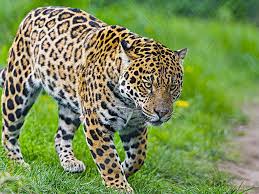 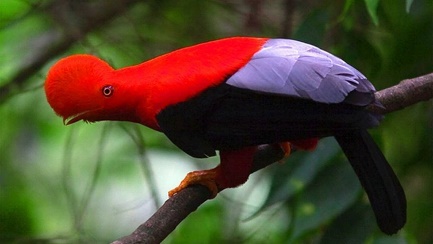 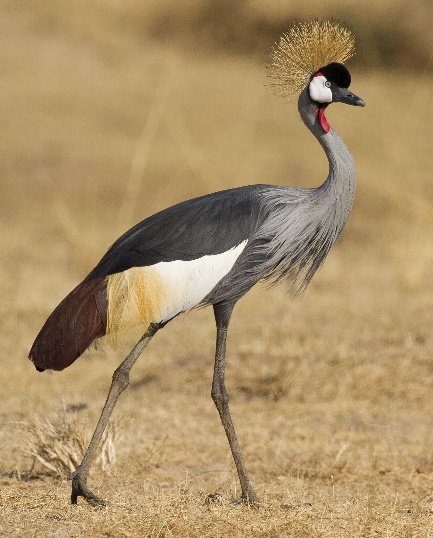 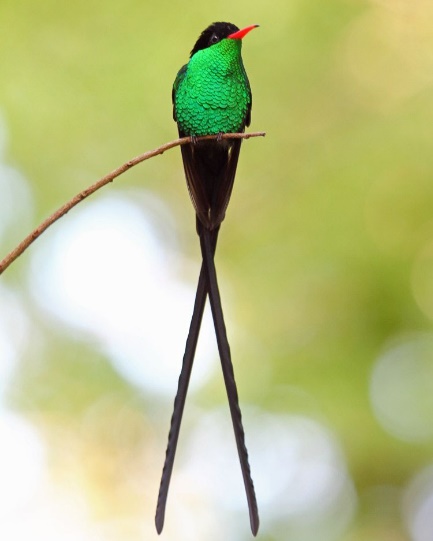 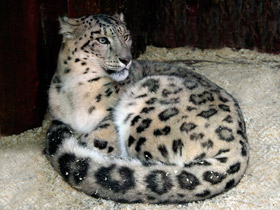 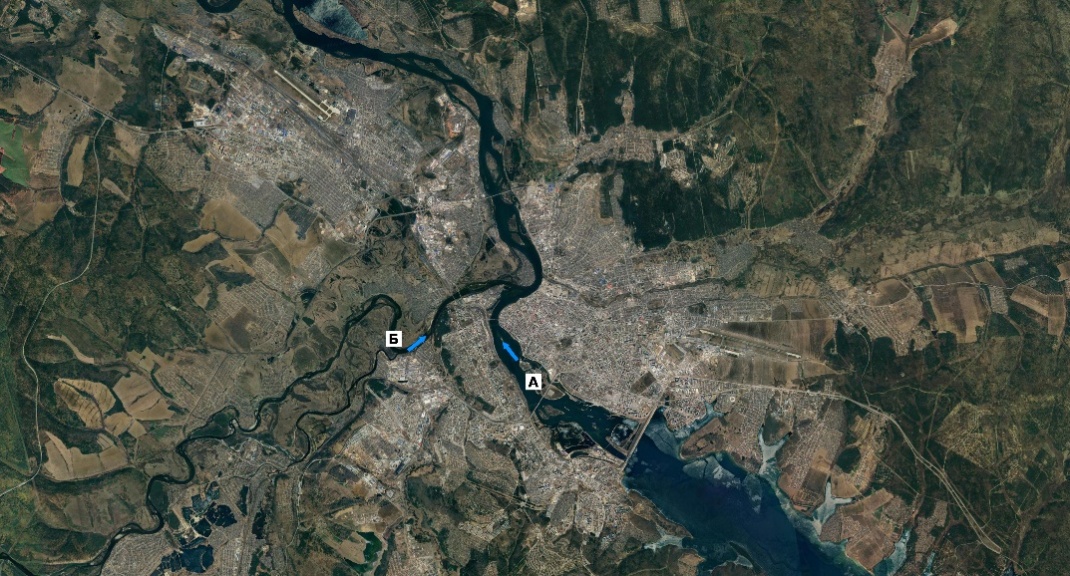 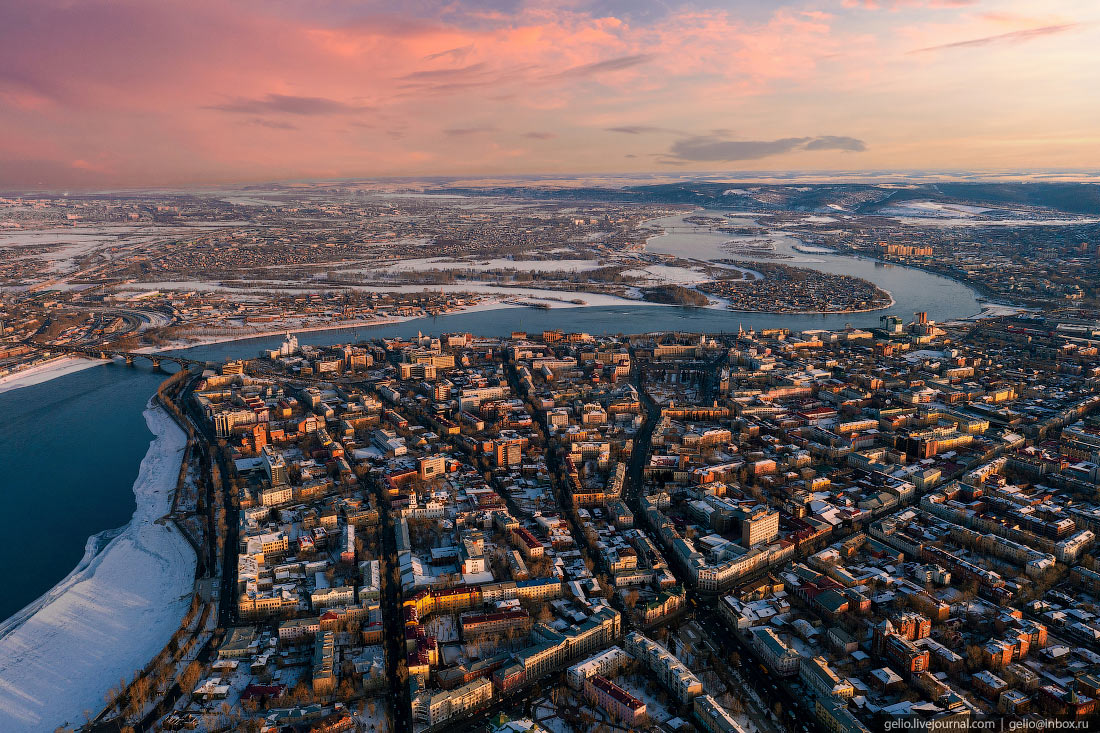 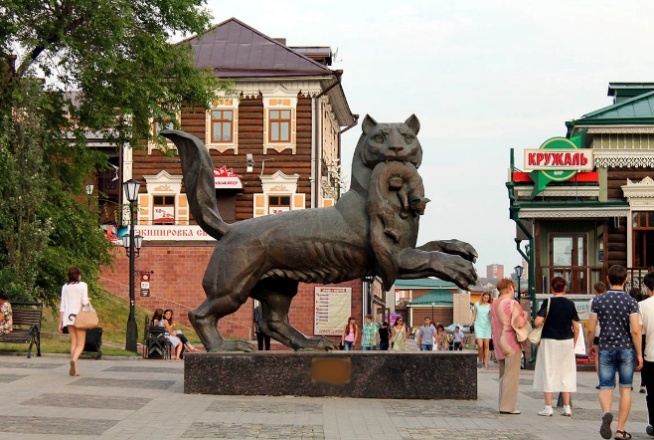 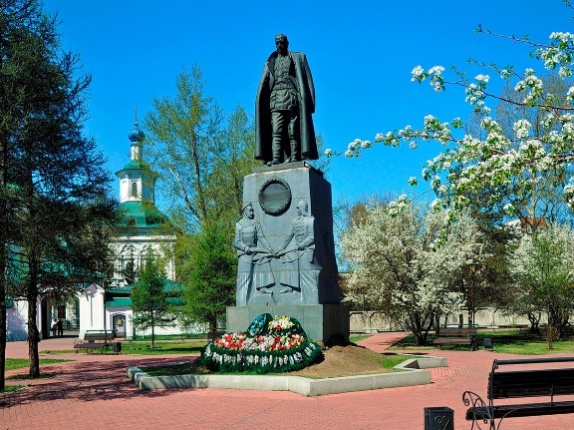 